Standard Deviants Accelerate: States of Matter
Video GuideAs you view the video, fill in the guide.What is matter?Anything that has _______________ and takes up _________________Example of “non-matter” = ________________Matter can be divided into three categories ____________, ______________, _____________Solids, liquids, and gases are called the __________________ or ___________________Solids & Liquids In most elements are ________________ in their natural state.Phases of matter defined by:______________ between molecules______________ of each molecule__________   ____________ = the energy of objects in motionTypes of Solids _________________ = without shape (not strong)_________________ = arranged in a patternPhase Changes________ have to be permanent The key to phases of matter is ___________ The key to changing a substance from one phase to another is ______________Any substance can go from one phase to another if you can changes its _________  _______Condensation =  __________                 ____________Evaporation  = ____________		____________Sublimation =  ____________		____________ 			Label the X & Y axis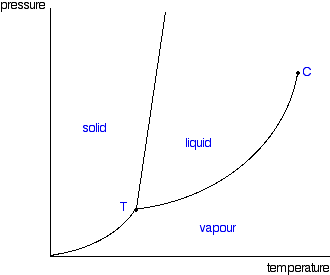  _____________ = the force exerted on the substanceEvery substance has a different __________________    __________________GasesGases are _____________; don’t gain or _____________ energy Gas molecules have _______________ masses because _________ made of have ______________ massesThe way molecules move depends on _______________ , _______________ , ___________ShapeSolidsLiquidsGasesShapeMovement(Kinetic Energy)SolidsLiquidsGasesMovement(Kinetic Energy)